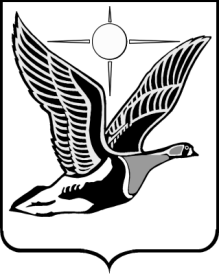 Проект внесен депутатом Таймырского Долгано-Ненецкого районного Совета депутатов В.Н. Шишовым28.08.2023 г. № 1813289ТАЙМЫРСКИЙ ДОЛГАНО-НЕНЕЦКИЙ МУНИЦИПАЛЬНЫЙ РАЙОНТаймырский Долгано-Ненецкий районный Совет депутатовР Е Ш Е Н И Е_____2023                                                                                                         № ______г. ДудинкаО признании утратившими силу отдельных решений Таймырского Долгано-Ненецкого районного Совета депутатов В соответствии Уставом Таймырского Долгано-Ненецкого муниципального района, Таймырский Долгано-Ненецкий районный Совет депутатов решил:1. Признать утратившими силу:а) Решение Таймырского Долгано-Ненецкого районного Совета депутатов от 17 декабря 2010 года № 08-0159 «О порядке проведения конкурса на замещение должности Руководителя Администрации Таймырского Долгано-Ненецкого муниципального района»;б) Решение Таймырского Долгано-Ненецкого районного Совета депутатов от 15 марта 2011 года № 09-0165 «О внесении изменений в Решение Таймырского Долгано-Ненецкого районного Совета депутатов «О порядке проведения конкурса на замещение должности руководителя Администрации Таймырского Долгано-Ненецкого муниципального района»;в) Решение Таймырского Долгано-Ненецкого районного Совета депутатов от 16 сентября 2014 № 03-0047 «О внесении изменений в Решение Таймырского Долгано-Ненецкого районного Совета депутатов «О порядке проведения конкурса на замещение должности Руководителя Администрации Таймырского Долгано-Ненецкого муниципального района».2. Настоящее Решение вступает в силу в день, следующий за днем его официального опубликования. Пояснительная запискак проекту решения Таймырского Долгано-Ненецкого районного Совета депутатов «О признании утратившими силу отдельных решений Таймырского Долгано-Ненецкого районного Совета депутатов» Принятие представленного проекта решения Таймырского Долгано-Ненецкого районного Совета депутатов необходимо в целях признания утратившими силу принятых ранее Решения Таймырского Долгано-Ненецкого районного Совета депутатов от 17 декабря 2010 года № 08-0159 «О порядке проведения конкурса на замещение должности Руководителя Администрации Таймырского Долгано-Ненецкого муниципального района» и других нормативных правовых актов, вносящих изменение в указанное Решение, в связи с утратой их актуальности по причине изменения в Таймырском Долгано-Ненецком муниципальном районе структуры органов местного самоуправления и порядка избрания лица, возглавляющего, администрацию муниципального района.Депутат Таймырского Долгано-Ненецкого районного Совета депутатов                                                                                         _____________Финансово-экономическое обоснованиек проекту решения Таймырского Долгано-Ненецкого районного Совета депутатов «О признании утратившими силу отдельных решений Таймырского Долгано-Ненецкого районного Совета депутатов» Принятие представленного проекта Решения Таймырского Долгано-Ненецкого районного Совета депутатов не повлечет затрат бюджета Таймырского Долгано-Ненецкого муниципального района.Переченьрешений Таймырского Долгано-Ненецкого районного Совета депутатов, подлежащих признанию утратившими силу, приостановлению, изменению, дополнению или принятию в связи с принятием решения Таймырского Долгано-Ненецкого районного Совета депутатов «О признании утратившими силу отдельных решений Таймырского Долгано-Ненецкого районного Совета депутатов» Принятие представленного проекта решения Таймырского Долгано-Ненецкого районного Совета депутатов не потребует признания утратившими силу, приостановления, изменения, дополнения или принятия иных нормативных правовых актов Таймырского Долгано-Ненецкого районного Совета депутатов.Председатель Таймырского Долгано-Ненецкого районного Совета депутатовГлава Таймырского Долгано-Ненецкого муниципального района        В.Н. Шишов                           Е.В. Вершинин 